https://www.yumpu.com/en/document/view/39814794/full-text-pdf-international-journal-of-pharmacognosy-and-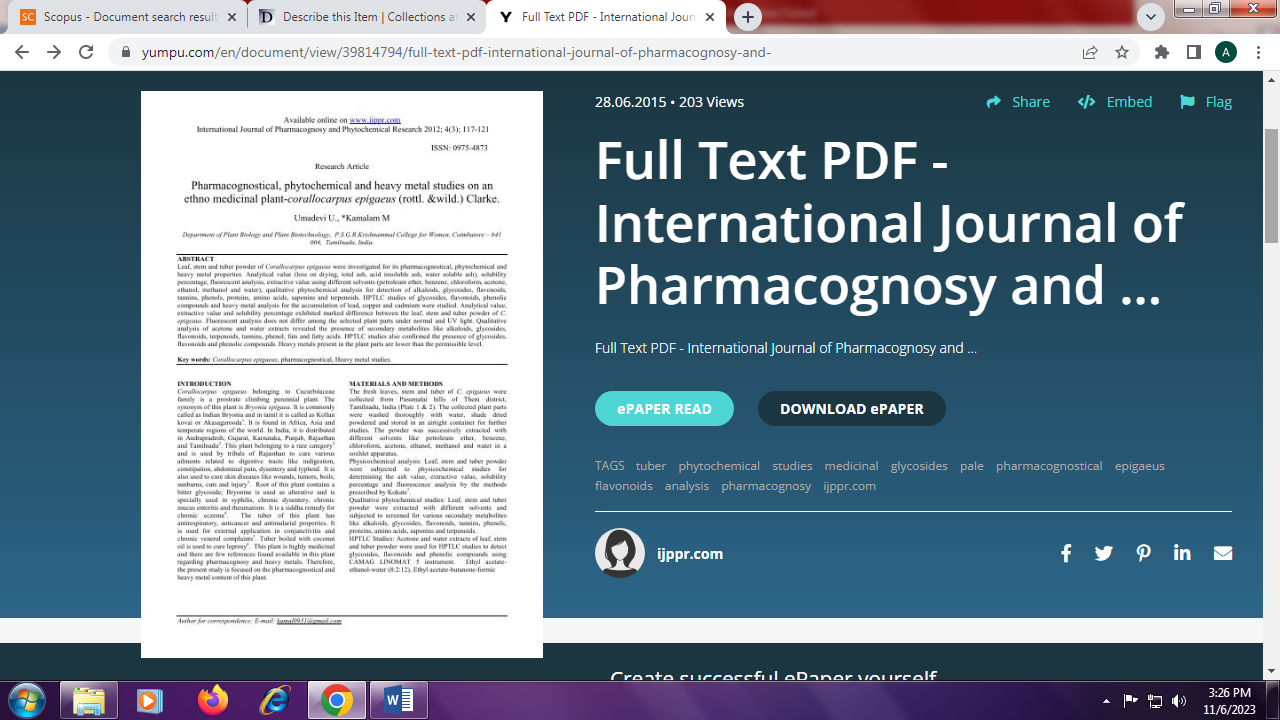 